《俱舍论》第58课笔录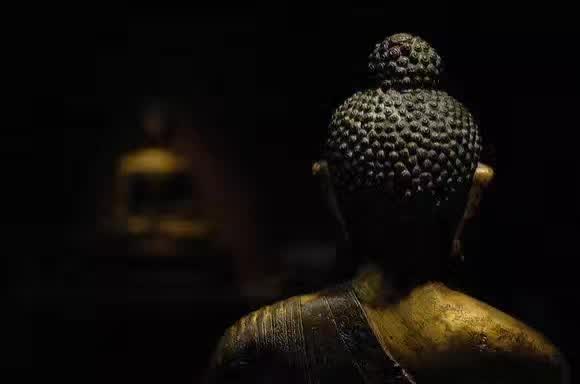 诸法等性本基法界中，自现圆满三身游舞力，离障本来怙主龙钦巴，祈请无垢光尊常护我。为度化一切众生，请大家发无上的菩提心！发了菩提心之后，今天我们继续一起来学习世亲菩萨所造的《倶舍论》。《倶舍论》分了八品的内容，其中前三品我们已经学习完了，现在正在学习第四品分别业，对于有表业、无表业，还有佛经当中所讲的种种业进行了宣讲。前面我们再再提过业因果，业果规律在佛法修行当中属于核心，非常的关键。如果没有业因果正见，也没办法在相续当中安立世间正见。龙树菩萨在《宝鬘论》当中，也讲到如果谁的相续当中具有世间正见，这个人就不会堕恶趣。世间正见就是出世间见解的基础，如果没有世间正见，更加谈不上出世间的正见。不管学习中观、大圆满等等大乘、密乘的佛法都要具有一个基本的世间正见。对于世间正见的安立和抉择，佛陀通过殊胜的遍智照见了世间的规律，也宣讲了很多业果的道理。对我们来讲，业和果之间有一种特殊的因果关系，如果造了这种业，一定有这种结果。业果就是世间客观存在的规律，它不是一种道德规范，也不是强制性的安立，就是一种世间规律而已。不管你相信不相信，世间规律的就是如是。就像火是热的，无论你相信与否，反正它就是热的自性。我们对于业因果一定要产生正确的知见，有了知见之后，就可以在业因果的基础上进行取舍和抉择。如果是善的因缘，必须要励力地生起来；如果是恶的因缘，必须要想方设法让它断掉。在佛法的三十七道品当中，中资粮道就是修持四正断，也是以精进为本体的。如果是以前没有修过的善法，一定要让它生起来；如果是已经生起的善法，就要让它增长；如果是没有生起的恶业，不能让它生起来，曾经造过的恶业，必须要断除。这是进入中资粮道的时候主要修持的。不管怎么样，现在我们对于业因果要通过方方面面的抉择，在内心当中生起定解。在《俱舍论》当中通过抉择经典，提到了很多如是的业，对于种种不同的业进行抉择、分辨，帮助我们从内心当中对于因果的道理产生了定解。我们现在学习的就是经典当中宣讲的业因果异名，今天接着学习。丙五、以所依方式分类：无学身语业意三，依次乃为三能仁。所依的方式分类，“无学”就是无学道的圣者，他的身语业，首先是身业和语业，然后还有一个“意”，意不是意业，就是心的意思。前面是身业和语业，第三个意不是意业，就是讲意。“三能仁”，佛经当中讲到有三种能仁，即身能仁、语能仁和意能仁。“能仁”的意思就是寂寞，这里的寂寞不是说我很寂寞，而是讲寂静，就是说一切的烦恼完全寂灭了。因为无学相续当中，一切的烦恼已经灭尽了，不会有烦恼扰乱，所以无学的身语意是非常寂静的。有学的内心当中存在欲界、色界或者无色界的烦恼。存在烦恼的缘故，肯定会受到烦恼的干扰，就不能称之为寂寞。只有到了无学道的时候，才会没有烦恼。这个无学不单单是指佛的无学，也可以指三种无学，即声闻罗汉、缘觉罗汉的无学，再加上佛的无学，佛的无学就是彻底觉悟的本体。无学道完全超过了烦恼，内心当中没有丝毫烦恼的扰乱，非常寂寞的缘故，叫做能仁。身能仁。佛陀或者无学的身业非常寂静，阿罗汉的身业也是非常的寂静。他们的语业也是非常的寂静。除了有些阿罗汉，以前的习气还没有断尽时，可能在外在的身语上面，还会有一些别人看起来没有完完全全达到寂静的状态，可能还有通过习气引发的行为，但是通过烦恼引发的是没有的。我们以前曾经提到过，有些阿罗汉是以前的习气导致的，因为有些阿罗汉曾经很多世转过猿猴，所以现在即便是已经得到了阿罗汉果，还是喜欢蹦蹦跳跳；有些阿罗汉曾经就很多世转生为妓女，得了阿罗汉果以后，还喜欢照镜子；有些阿罗汉曾经很多世做过婆罗门，总是喜欢叫别人小婢。这些都是习气引发的，绝对不是烦恼引发的。他的烦恼已经不会再现行了，完全胜过了烦恼，所以说非常寂静。佛能仁不管身体、语言和意，通过烦恼和习气引发的不寂静丝毫都不会存在。无学的身业叫做身能仁，语业叫做语能仁。然后意不能够叫意业，而是叫做意能仁。意能仁就是说无学相续当中的意这是心王，不是意业，这方面一定要了解，各种注释当中都是提醒我们这样了知。虽然身能仁叫身业，语能仁叫语业，但是意能仁就不能顺下去叫意业。真正的意业是思心所，此处的意是心王。这就是三种能仁的含义。了解了三能仁之后，我们再看科判，“所依”是从哪个方面来体现的呢？我们看很多注释当中，对于所依的解释并不明显。大恩上师的注释和唐译的注释当中对所依两个字的解释都不明显。所依到底什么意思，我们大概观擦分析的时候，三种能仁，能仁是作为所依，他的身业、语业、意的方面，我们都可以理解。身能仁、语能仁说明它的身业、语业等等完全胜过烦恼，都是非常清净的。此处是佛经当中所讲种种业的分类，从所依的角度来讲，就是三种能仁。身业、语业和意都很清净，没有烦恼，这方面大概可以理解为所依的意思，就是通过所依方式分为三能仁，可以这样了解。丙六、以作用方式分类：所谓三种诸妙行，实则即是三清净。作用的方式分类讲到了三种妙行或者三种清净。佛经当中也是讲到了三清净，即身清净、语清净和意清净，三种清净和三种能仁是不同的。前面讲的三能仁是指无漏的无学，此处的三清净不单单是无学或者无漏的妙行，而且还有有漏的妙行，所谓的三清净就是指三妙行，或者说所谓三妙行指的是三清净。佛经当中曾经讲到清净有三，就是身清净、语清净和意清净。到底什么是身清净、语清净和意清净？其实三种妙行就是三清净。此处的科判是以作用的方式来分类。有漏妙行的作用是暂时清净，无漏的妙行的作用就是永久清净。不管怎么样，如果安住在妙行当中，其实有漏的妙行也是包含在业果里面，如果我们能够安住在有漏的妙行或者行持有漏的妙行，暂时我们的相续也可以得以清净。它虽然是有漏的，但是这个妙行还是有一种作用，能够让我们的相续处于清净的状态。只不过因为没有被无漏智慧摄持的缘故，所以称之为有漏妙行。即便是有漏的妙行，也可以让我们暂时获得清净。因此有漏妙行的作用是暂时清净，无漏妙行的作用就是永久清净。从这方面我们就知道了三清净。三妙行怎么理解后面还会讲，在下面的科判当中，对于恶行妙行都有安立。此处的妙行和三种能仁不一样,前面只是指无学的身业、语业和意业，妙行不单单是身业语业清净，意业也是清净的。能仁的意只是指心王，没有指意业，就是心所。此处的妙行当中，也可以指意业，二者之间都有不同的地方。善行就是前面所讲到的妙行，因为前面对于具体什么是妙行没有解释，所以就在下面的一个科判当中解释什么是善行，或者说什么叫妙行。在解释妙行之前首先安立恶行，和恶行相对的就是妙行，所以在解释妙行之前，附带也把所谓的恶行进行了介绍。丙七（宣说妙行恶行）分三：一、业道之安立；二、单说邪命之原因；三、何业具何果。丁一（业道之安立）分二：一、略说；二、广说。此处是对业道的方面进行了宣讲。戊一、略说：身之业等不善业，承许名为三恶行，贪心等虽非为业，亦是意之三恶行，与之相反为妙行，彼等笼统而归纳，如应善与不善业，佛说各有十业道。“佛说各有十业道”，平常我们讲到的十善业道、十不善业道等等，就是从这方面进行的安立，实业道也是。十不善业道是从恶行的角度来进行宣讲的，十善业道是从妙行的角度来进行安立的。第一层意思，“身之业等不善业，承许名为三恶行，贪心等虽非为业，亦是意之三恶行”，这方面讲到了到底什么是恶行。第二层意思，“与之相反为妙行”宣讲的是妙行。第三层意思，“彼等笼统而归纳，如应善与不善业”是把恶行和妙行根据佛经当中讲到的意境进行归纳，可以归摄在十善业道和十不善业道当中。第一，我们首先看恶行是怎么安立的？身之业等不善业，承许名为三恶行。“身之业等”，身之业就是身业，“等”字当中包含了语业和意业，即把身、语、意三种不善业承许为三恶行。身的不善业有杀生、偷盗、邪淫等等，妄语、绮语、恶语等等称之为语言方面的不善业，恶方面的思心所称之为意的不善业。承许名为三恶行，不善的身、语、意三业，称之为三恶行。贪心等虽非为业，此处安立的就是贪心、害心、邪见等等，在十不善业道当中，后面意的三种就是贪心、害心和邪见，此处的“贪心等”就是指贪心、害心和邪见。“虽非为业”它们其实不是业，就是烦恼的自性。前面我们讲到的思心所是真正的意业，恶的思心所就是意恶业。这里面讲到贪心、害心和邪见其实不是业，因为业和烦恼是不同的本体，所以贪心、害心和邪见是烦恼的自性。它们虽然不是业，但是也可以包括在恶行当中，所以说亦是意之三恶行。虽然贪心、害心和邪见不是意业，但是这些是意的三种恶行包括的。恶行的范围就比较广了，就是身、语、意业，意业是思心所，不善的思心所是真正意业的本体，贪心、害心和邪见就是三种意的烦恼。严格来讲虽然不是业，但是属于意的恶行当中所包括的。恶行当中可以分为身语意三种，而且意当中可以分为意业和意的恶行。意业属于思心所，意的恶行就是贪心、害心、邪见，这三种不是业的本体，而是烦恼的本体。虽然属于烦恼的本体，但是也可以包括在恶行当中，而且包括在意的恶行当中。第二，与之相反为妙行，“与之相反”就是和前面的这些相反的叫做妙行或者善行。和身的不善三业相反的是不杀、不盗、不邪淫等等，乃至于不妄语、不恶语等等，还有意的方面，前面意的不善业是不善的思心所，后面意的善业就是善的思心所，这方面是真正的善业。不贪、不害和正见属于意的三妙行，完全和前面都是相反的方面，可以安立为妙行。第三，真正要展开来讲，安立的分类特别多，恶行展开的时候很多，妙行展开的时候也很多。彼等笼统而归纳，如果把它们笼统的归纳起来，如应善与不善业，就是说我们对照善业不善业，佛说各有十业道，佛陀说各有十种业道，对应善行的方面有十善业道，对应不善行的方面有十不善业道，佛陀讲到了十善业和十不善业。虽然十善业和十不善业不能归纳所有的恶行和妙行，但是在所有的妙行当中，把比较重要的安立为业道，其他的方面不一定安立。比如说杀生的根本业和分支业，就像打击、损害众生等等都是属于杀心的分类，在它的同分当中，虽然把众生杀死了才是根本，但是如果没有杀死，只是扇别人耳光或者损害别人，这样是不是恶行？肯定是恶业。那是不是业道呢？这些不包括在业道当中，只是把比较根本、粗重的，能够直接伤害别人性命的最大恶行安立为业道，其他比较轻微的就不包括进来了。比如说损害、杀生的加行、后行等等都是不包括进来的。在我们的注释当中，嗔心也不包括在里面。为什么呢？在讲十不善业道的时候，里面没有嗔心，就是贪心、害心和邪见，因此此处的嗔心也不包括在十不善业道当中，它只是害心，就是说通过嗔心想要伤害别人，此处嗔心没有包括在里边的原因就是这样的。因为在十不善业道当中，只是安立害心而不安立嗔心的缘故，所以嗔心也不包括在业道当中。还有其他的一些方面也是不包括在里面，比如无惭无愧等等，虽然属于恶行，但是不包括在业道当中。而在十善业道当中，布施、知惭有愧等等，也没有包括在内。喜欢言谈可以理解成喜欢研讨法义方面，这方面也没有直接包括在里边。这是把主要的方面安立为业道，不是主要的方面是不安立在业道当中，在很多地方，比如说《十地经》或者《入中论》当中，安立持戒的时候说，“十善业道皆能集”，在十善业道当中，可以包括所有菩萨持戒的妙行，把所有重要的都归纳到里面了。如果这些都清净了，就说明他的持戒方面也是非常清净的，这方面对于关键的问题已经进行了安立。戊二（广说）分七：一、是否具有表色无表色；二、业道各分三类；三、别说不善业道；四、断善根与恢复方式；五、思与几业道俱生；六、何界何趣中有几业道；七、业道之果。己一、是否具有表色无表色：哪些业具有有表色、哪些业具有无表色、哪些既具有有表又具有无表的？不具有有表又不具有无表的是没有的，肯定是具有表、无表的，我们观察的时候就是这样的。六种不善无表色，淫二彼自做亦然，七种善业具二种，等持所生无表色，所有加行具有表，无表不定后行反。“六种不善无表色，淫二彼自做亦然”，即具有有表和无表的六种不善，主要讲到了身三语四。身三语四称之为七种所断或者七种不善业。在七种不善业当中，六种不善无表色，即除了邪淫之外的六种不善，就是说身三的不善当中，把邪淫去掉，还是两种，然后再加上语业。身三语四，语业方面不善四种，加起来总共有六种。这六种不善是具有无表色的。当我们在杀生、偷盗、妄语等等的时候，肯定是具有无表色的，具不具有有表色不一定。不一定是什么意思？因为有时候杀生、偷盗不一定自己亲自去做，也可以派别人做。在派遣别人去杀生的时候，这时自己的有表色是没有的。因为这是派别人去做的，所以在你所派人把别人杀死的时候，你的内心当中获得了一个杀人的无表。不管怎么样，你派的人把这个人杀死了，把人杀死之后，你就具有了杀人的无表。那你有没有有表？你自己没有，因为你没有亲自去做的缘故，所以有无表色，没有有表色。偷盗也是一样的，你派人去偷盗，也是相同的道理，还有你派人去说妄语、离间语等等，这些方面都是可以派别人做的缘故，做完了之后，你就获得了一种无表的恶业，但是有表色没有获得。因为你没有亲自做，把人派出去之后，你在家里睡觉，别人做完之后，回来把你推醒，告诉你这个事情已经做完了。就是说在没有现前有表的时候，你的无表色已经现前了，因为这时候六种不善无表色是不一定的。所以首先讲到了这是一定具有无表色的。为什么没有邪淫呢？因为所谓的邪淫必须自己要做，只有自己得到了乐受之后，才会具足邪淫。如果你派别人去做邪淫，自己不会获得。“淫二”，邪淫必须自己做的缘故，“二”的意思就是既具有有表，也具有无表色。前面的七种当中，邪淫是不一样的，既具有表也具无表。前面六种是可以具有无表，而不具有有表色。而邪淫是二，必定是既具有有表色，也具有无表色，这就是淫二。“彼自做亦然”，这是什么意思？就是说前面六种不善如果是自做的话亦然。“亦然”的意思是也是二，既具有表也具无表。因为他是自做，这就简别了前边的第一句当中的六种不善无表色。虽然他是绝对具无表的，但是不一定具有有表。因为他可以自己不做的缘故，所以肯定具有无表色，但是不具有有表色。淫二的二是既具有表也具无表，因为邪淫必须自己做。然后彼自做亦然。“彼”，就是说前边的六种不善业，“自做”，如果我们自己去做杀生、偷盗、妄语、离间等等亦然，就是说也和邪淫一样，可以具有两种，就是既具有有表色又具有无表色，这方面是我们必须要了解的。“七种善业具二种”，就是说不杀生、不偷盗、不邪淫、不妄语、不离间等等，这七种善业是具二种的，一定是既具有有表也具有无表。比如说守持别解脱戒律，断除七种不善，安住在七善业当中。这样当然既具有有表，也具有无表。当他在得戒的时候，必须要磕头或者重复语言，这些方面的有表具有。重复完了之后，获得了戒体，得到了无表色。因此是既具有有表，也具有无表。“等持所生无表色”，“等持”，通过禅定产生的禅定戒、无漏戒等等，肯定会获得无表色。前面我们讲到了禅定所生戒、无漏所生戒等等，一定可以获得无表色的戒体。因为他可以获得禅定戒、无漏戒的戒体，所以禅定所生一定是具有无表色，它是随心的戒律。“所有加行具有表”，还有一个问题就是所有的加行都是具有有表色的。“无表不定”，比如说杀生、偷盗等等，当他正在做加行的时候，一定具有这种有表的。就像他拿着刀正在去杀生或者正在偷东西等等，这个时候在加行当中，一定是具有有表的。具有有表色的时候，在加行当中是不是一定具有无表色？这个不确定。因为会不会引发无表色，要看这个心强不强烈。如果他拿着刀去杀生，内心并没有强烈的意乐，这时候虽然有有表色，但是不一定会引发无表色；如果他拿着刀，具有强烈的意乐，一方面有表色，一方面他的心非常强烈或者烦恼炽盛，就会引发无表色。善法也是一样的，当我们在做善法的时候，比如正在磕头，这时候可能是有表的，但是有没有无表呢？要看你的内心当中对佛的信心和积累资粮的心是否强烈？如果不是很强烈或者带着烦恼心去顶礼，就不一定有无表。因此恶心、善心都是一样的。所有加行具有有表，是否具有无表是不定的，主要看你当时的意乐是不是很强烈？如果强烈就可以具有无表，如果不强烈就不具有无表。这就是无表不定。“后行反”，就是说后行是相反的。就是说在后行当中，一定具有无表，有没有有表呢？不一定。所谓的后行，以杀生为例，加行就是你想要杀这头牛，然后用刀子刺中他的要害，乃至于它没有断气之前，都叫做加行。它死掉了之后，叫做正行圆满。正行圆满之后还有和正行类似的后行，比如说杀完了之后，还要剥皮，把肉剔下来拿去卖掉或者自己煮了吃，这些都是后行。如果后行和正行相同，这时候可以说是具有有表的。因为这时具有有表，所以说后行反，无表色一定具有的。因为正行究竟了之后，他的内心当中还存在无表色，所以后行当中一定有无表。具不具有表呢？就要看做完之后，是否继续剥皮、剔肉？这方面还是具有有表的，因为剥皮或者割肉等等和杀生的正行都是有关联的，所以这方面是他的后行，有表还是具有的。如果杀完之后，你就走掉了，把刀扔了，去做其他事情，这样就不具有。虽然内心当中杀牛的无表一定是具有的，但是杀完之后，就终止了和杀生相同的行为，没有再做了，而是去做其他的事情，这个时候有表就没有了。所有的加行是具有有表的，不一定有无表；所有的后行，一定具有无表，但不一定有有表。至于有没有有表色，要看后面的事情。后行是不是和正行相顺的，这个心还在做，如果没有做，就不一定具有有表色。这就是是否具有表色无表色的意义。己二、业道各分三类：加行三根本所生，贪等彼后即生故。善业加行及后行，均由无贪嗔痴生。从这个方面来讲，杀生由贪心、嗔心、痴心所生等等，这样就可以分为三种。尤其是从加行的角度来讲，有三根本所生。三根本所生就是通过自己的贪心、嗔心和痴心。有三根本善和三根本不善。三根本不善就是贪、嗔、痴，所有不善业的加行等等，都是通过贪欲、嗔恨、愚痴等三根本所生。这并不是说当你在造恶业的时候，三种不善同时产生。前面讲过了，三种不善不可能同时产生。虽然三种善根可以同时产生，但是三根本不善不可能同时产生。比如说当你安住在贪心当中，这个时候不会有嗔恚；当你安住在嗔心当中，这个时候不会有贪心。所以说，三根本不善其中一个可以产生，不可能同时产生。加行三根本都是通过贪欲、嗔心或者愚痴等方面引发的，我们要做杀生、偷盗、邪淫或者说妄语等等，都是三根本所引发，就是从这个方面安立的。比如说杀生的加行，有些是通过贪心而引发的，比如贪著众生肉的味道。众生无始以来形成了非常不好的习气，贪著肉味。有时候看到一个众生，自然而然就会想到它的肉味道怎么样或者这个有情的肉能不能吃？它的肉很嫩，还是粗糙等等。如果他的食肉习气很强烈，当看到众生的时候，可能不会想到其他的，就是想它的肉怎么样；如果他的慈悲心很强烈，看到众生的时候，他会想：这是我的老母有情，以前对我的恩德很大，现在由于不知道取舍堕落在旁生道当中，我应该怎么样去救度它呢！如果他对于幻化网等密乘的观点串习得非常圆满，看到有情的时候，他就会想这是一个本尊，它就是佛的本体，可以自然而然安住在大乘经典的见解当中。因为我们内心当中的食肉的贪欲心很强烈，所以看到众生的时候，也是自然而然地想到它的肉味道怎么样。贪图它们肉的缘故，有时候会为了食肉而杀生，这是以贪心的本体引发的杀生加行。加行是三根本所生，首先用贪心去杀，即这个因是贪心引发的。然后是嗔心引发的杀生因，就是杀害自己的怨敌。比如自己和某某有仇，当烦恼达到了极致，这时候他就想怎么样去把对方杀死。这方面就是通过嗔心引发杀生的加行。最后是通过痴心杀生，注释当中讲的是福德之心。福德之心是什么意思呢？有些外道认为，如果把这些众生杀了之后去祭祀天尊，就可以得到很大的福德。他们就通过福德的心去杀生供养，甚至于杀害父母。他们认为把父母杀死之后，能够积累很大的福德，这方面纯粹就是通过颠倒、愚痴之心去杀生的。有些通过愚痴的心，想要积累资粮就把父母杀死了，希望以此获得福德，这些都是愚痴，根本不了解业因果的规律。众生树立自己的观点，有时候纯粹是按照自己的邪分别念安立的，觉得这样去做可能具有一定的功德、利益，然后通过自己邪分别的指导开始杀生。有些外道的观点当中安立一些见解，他们通过推理，得出一些似是而非的道理，觉得如果是这样做，就可以获得福德，这是通过邪推理安立了一些行为。还有些是通过一些不究竟的有漏神通，他可以看到一点前世、后世等等。以前我们也讲过一个屠夫，他在国王面前请求去杀生。当时通过比丘的教化，在整个城市当中根本没有人愿意做杀生的行业，这个人就自告奋勇说，我可以把整个城市杀生的事情都承担下来。别人问他，大家都害怕杀生的过失，不敢去杀生。为什么你要杀呢？他说，杀生是有福德的，我就是因为杀生得到了人身，通过杀生我也曾经生过天。在前六世当中，我通过杀生生到四大天王天，四大天王天的安乐享尽之后，下来变成了人之后又去杀生，杀完之后生到了三十三天，三十三天的果报享尽之后，到人间继续杀生，又转到了夜摩天，我通过杀生每一世越生越高，所以杀生的功德很大，我当然现在也要继续杀生了。别人说，你是怎么知道的？他说，我有宿命通，可以回忆前世。其他人不相信，就去问了佛陀。佛陀说，的确如此，他可以回忆前世，他前几世都是屠夫，的确也是生天了，但这不是杀生得到了福德，而是他在几世之前，曾经供养过一位独觉。因为相续当中供养独觉的福报先成熟了，所以他才一世世的生天。他不知道这是以前供养独觉的福德导致了自己生天的果，以为这是自己杀生的因缘导致的，下来之后还是继续杀生，这一世也是这么积极地想要争取到杀生的工作。佛陀说，他再也不可能生天了，这一世之后，他以前供养独觉的福德已经用尽了，杀生的罪业就要成熟了，从此以后，不可能再生天了，一定会堕入大地狱。有些外道也是这样的，当然我们上面的故事里面的屠夫不是外道。有些外道导师有些有漏的神通，能够看到一些前世的因，根本看不究竟，错认了一些因果，觉得如果这样做，我就可以生天。比如说有些外道觉得，如果持牛的境界可以生天。为什么呢？他通过神通观察到一个牛生天了，牛生天是什么原因？他想牛在人间的时候吃草，通过这样行为它就生天了。因为觉得如果吃草也可以生天，所以他们的教义当中安立了很多牛的净行。或者说狗的戒律，不穿衣服等等，觉得这是一个生天的因。有些时候他们认为通过祭祀可以生天得到福德。如果只是知道一点，但是不究竟，这方面还是比较危险的。以前全知麦彭仁波切也讲过，作为修行人来讲，闻思了一点，却不究竟是很危险的。如果完全不知道，可能问题不大；如果完全知道了，问题肯定也不大。就怕知道一点点，也没有究竟，像这样就会有一点危险性。外道就是这样的，如果是完全不知道的一个平凡人，不会安立这些稀奇古怪或者害人的戒律。如果可以像佛一样遍知，对于业因果完完全全理解了，这样做有福德，那样做有过失，彻底理解了也可以。像这些外道只是具有一点有漏的神通，他们也不是乱说的，而是真的看到了。就像这个屠夫一样看到了，看到的并不究竟，这样中间就会出现很多问题。通过福德之心去杀害父母，自以为会有很大福德。其实杀害父母是五无间罪。不但没办法得到福德，而且是造了最大的罪业。这是所有杀生当中极大的罪业，如果想要通过积累福德的心去杀害父母，这就是以愚痴心的杀生。有时候我们也是一样的，觉得害虫可以杀。因为蚊子传播疾病，属于害虫，所以可以拍死，这也是通过愚痴心。他以为如果把害虫拍死了，人类就安全了。实际上从佛的智慧观察，这就是通过害心去杀生。虽然我们认为肯定这是没有过失的，但是如果通过害心杀死它，仍然是堕入众合地狱的因，最后自己肯定会堕入众合地狱去偿还业报。诸如此类都是愚痴心，不了解因果自性的缘故。还有不与取，偷盗也是一样的。有些是贪心引发了偷盗的加行，比如贪著别人的财富进行偷盗；有些是嗔心引发了偷盗的加行，比如说自己想要伤害怨敌的缘故，就以嗔恨心偷盗怨敌的财富。还有些是通过愚痴心去偷盗，比如说有些婆罗门以偷盗为正法。为什么把偷盗作为正法呢？在婆罗门的教义当中说，所有世间的财物都是属于大梵天的，因为这一切都是大梵天创造的，所以所有的财物都是大梵天的。而婆罗门是大梵天最宠爱的儿子，对于父亲的财物，儿子肯定是有权利继承的。如果婆罗门拿了别人东西，不会觉得这是邪法，觉得这是正法，理应如此，本来就是我家的东西，现在我拿回来有什么不行的！这些就是通过愚痴心去偷盗，认为偷盗没有丝毫的过失，属于一种正法，这方面就是愚痴心所产生的偷盗。邪淫也是由贪嗔痴引发，比如说贪恋有情行邪淫，这是贪心所生的加行；为了伤害自己的怨敌，去侵犯他的妻子、女儿等等，这是嗔心引发的加行。正行是什么呢？下面的科判还要讲他的正行一定是贪心圆满的。加行可以由嗔心引发，为了伤害怨敌而去侵犯对方的妻子和女儿等等。还有痴心引发，比如有些世间人或者外道觉得女人都是可以受用的，就像路边的花果、煮好的饮食一样，谁都可以享用。他们认为这方面是没有什么过失的，这就是通过愚痴心引发的邪淫。妄语等其他诸如此类的方面都是可以类推，都是通过贪欲、嗔心和愚痴心引发。“贪等彼后即生故”，贪欲、害心和邪见，这方面没有所谓的加行、正行、后行。只要你产生了贪心，通过贪心直接就会引发贪欲了。就是说当你通过贪心引发了贪欲心之后，贪心引发贪心就是“彼后即生”，只要前面有一个贪心引发了贪心，就没有什么加行、正行、后行，直接产生了，这样的本体就圆满了，并不像前面一样有一个加行、正行、后行，贪心只要一产生，马上就圆满，所以说贪等彼后即生故。这方面稍微不同。这是在三根本的后面马上产生一个贪欲，“彼后”是三根本的后面，三根本就是前面的贪嗔痴。贪嗔痴是通过贪心引发贪心，即通过三根本的贪心引发后面十不善业道当中的贪欲。然后通过贪心或者其他的引发了后面的害心、邪见等等，这样三根本后面马上产生了贪欲、害心和邪见，所以没有分加行、正行、后行，马上就引发了，立即产生了，这方面和前面不太相同。“善业加行及后行，均有无贪嗔痴生”，善业的加行和后行，全部是通过无贪、无嗔、无痴引发的。因为无贪、无嗔、无痴可以同时产生，这和三根本不善是不一样的。三根本不善不可能同时产生，但是善业的无贪、无嗔、无痴可以同时产生。因此善业的加行无贪、无嗔、无痴共同产生，然后后行无贪、无嗔、无痴共同产生。此处我们讲了加行三根本所生等情况。正行是怎么圆满的呢？在后面颂词当中，还要提到虽然有时加行是通过贪心引发的，但是正行有可能是嗔心圆满。这方面有的是贪心引发、贪心圆满，也有贪心引发、嗔心圆满，后面的正行就不一样。加行都是不善业道当中，贪嗔痴三根本所生，而善行都是无贪、无嗔、无痴所生，这方面各分三类，从这个方面可以理解。今天我们就学习到这个地方。所南德义檀嘉热巴涅 此福已得一切智托内尼波札南潘协将 摧伏一切过患敌杰嘎纳齐瓦隆彻巴耶 生老病死犹波涛哲波措利卓瓦卓瓦效 愿度如海诸有情